Nombre y FirmaResponsable del LaboratorioFirma: ....................................  	 	Firma: ............................................................ Responsable del Laboratorio 		Revisado por:Nombre y FirmaResponsable del LaboratorioINFORME Nº IDENTIFICACION DEL EQUIPO Y DEL PERSONAL Datos del equipo: Nombre del Equipo:.........................................................................................................................Código Patrimonial UCB……..............................Laboratorio/Área: ………………………..……Fecha de ejecución del servicio………… Inicio. …………..… Fin: …….............................. Datos del responsable del mantenimiento: Nombres………………………………………………………..Cargo…………………………………Especialidad:………………………………..Área de actividad:……... ……………………………Institución, Centro y/o empresa donde labora ………………………………………………………Domicilio………………………………………………………………………………………………           Ciudad……………………….Provincia………………………Teléfono:………………..Fax: …………………MATERIALES UTILIZADOS EN EL MANTENIMIENTODESCRIPCION DEL SERVICIO DE MANTENIMIENTO REALIZADO ........................................................................................................................................................................................................................................................................................................HALLAZGOS ENCONTRADOS Y ACCIONES EJECUTADAS.........................................................................................................................................................................................................................................................................................................5.   RECOMENDACIONES..............................................................................................................................................................................................................................................................................................................................................................................................................................................................6.   ANEXOS7.   CONFORMIDAD DEL SERVICIO …………………………………………………………………………………………………………………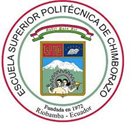 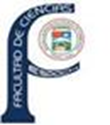 ESCUELA SUPERIOR POLITÉCNICA DE CHIMBORAZOFACULTAD DE CIENCIASLABORATORIO DE ………..ESCUELA SUPERIOR POLITÉCNICA DE CHIMBORAZOFACULTAD DE CIENCIASLABORATORIO DE ………..ESCUELA SUPERIOR POLITÉCNICA DE CHIMBORAZOFACULTAD DE CIENCIASLABORATORIO DE ………..ESCUELA SUPERIOR POLITÉCNICA DE CHIMBORAZOFACULTAD DE CIENCIASLABORATORIO DE ………..ESCUELA SUPERIOR POLITÉCNICA DE CHIMBORAZOFACULTAD DE CIENCIASLABORATORIO DE ………..ESCUELA SUPERIOR POLITÉCNICA DE CHIMBORAZOFACULTAD DE CIENCIASLABORATORIO DE ………..INVENTARIO FÍSICO DE EQUIPOSINVENTARIO FÍSICO DE EQUIPOSINVENTARIO FÍSICO DE EQUIPOSINVENTARIO FÍSICO DE EQUIPOSCódigoFC-FL.12INVENTARIO FÍSICO DE EQUIPOSINVENTARIO FÍSICO DE EQUIPOSINVENTARIO FÍSICO DE EQUIPOSINVENTARIO FÍSICO DE EQUIPOSRevisión02INVENTARIO FÍSICO DE EQUIPOSINVENTARIO FÍSICO DE EQUIPOSINVENTARIO FÍSICO DE EQUIPOSINVENTARIO FÍSICO DE EQUIPOSFecha23/11/2020N°CÓDIGO UCBDESCRIPCIÓN DEL EQUIPOMARCAMODELOSERIEESCUELA SUPERIOR POLITÉCNICA DE CHIMBORAZOFACULTAD DE CIENCIASLABORATORIO DE ………..ESCUELA SUPERIOR POLITÉCNICA DE CHIMBORAZOFACULTAD DE CIENCIASLABORATORIO DE ………..ESCUELA SUPERIOR POLITÉCNICA DE CHIMBORAZOFACULTAD DE CIENCIASLABORATORIO DE ………..ESCUELA SUPERIOR POLITÉCNICA DE CHIMBORAZOFACULTAD DE CIENCIASLABORATORIO DE ………..ESCUELA SUPERIOR POLITÉCNICA DE CHIMBORAZOFACULTAD DE CIENCIASLABORATORIO DE ………..ESCUELA SUPERIOR POLITÉCNICA DE CHIMBORAZOFACULTAD DE CIENCIASLABORATORIO DE ………..ESCUELA SUPERIOR POLITÉCNICA DE CHIMBORAZOFACULTAD DE CIENCIASLABORATORIO DE ………..ESCUELA SUPERIOR POLITÉCNICA DE CHIMBORAZOFACULTAD DE CIENCIASLABORATORIO DE ………..ESCUELA SUPERIOR POLITÉCNICA DE CHIMBORAZOFACULTAD DE CIENCIASLABORATORIO DE ………..ESCUELA SUPERIOR POLITÉCNICA DE CHIMBORAZOFACULTAD DE CIENCIASLABORATORIO DE ………..FICHA TÉCNICA DEL EQUIPOFICHA TÉCNICA DEL EQUIPOFICHA TÉCNICA DEL EQUIPOFICHA TÉCNICA DEL EQUIPOFICHA TÉCNICA DEL EQUIPOFICHA TÉCNICA DEL EQUIPOFICHA TÉCNICA DEL EQUIPOCódigoCódigoFC-FL.13FICHA TÉCNICA DEL EQUIPOFICHA TÉCNICA DEL EQUIPOFICHA TÉCNICA DEL EQUIPOFICHA TÉCNICA DEL EQUIPOFICHA TÉCNICA DEL EQUIPOFICHA TÉCNICA DEL EQUIPOFICHA TÉCNICA DEL EQUIPORevisiónRevisión02FICHA TÉCNICA DEL EQUIPOFICHA TÉCNICA DEL EQUIPOFICHA TÉCNICA DEL EQUIPOFICHA TÉCNICA DEL EQUIPOFICHA TÉCNICA DEL EQUIPOFICHA TÉCNICA DEL EQUIPOFICHA TÉCNICA DEL EQUIPOFechaFecha23/11/2020FICHA TÉCNICA Nº FICHA TÉCNICA Nº FICHA TÉCNICA Nº FICHA TÉCNICA Nº FICHA TÉCNICA Nº FICHA TÉCNICA Nº FICHA TÉCNICA Nº FICHA TÉCNICA Nº FICHA TÉCNICA Nº FICHA TÉCNICA Nº Laboratorio de:Laboratorio de:Laboratorio de:Laboratorio de:Laboratorio de:Laboratorio de:Laboratorio de:Laboratorio de:Laboratorio de:Laboratorio de:Código Patrimonial Nº   Código Patrimonial Nº   Código Patrimonial Nº   Código Patrimonial Nº   Código Patrimonial Nº   Código Patrimonial Nº   Código Patrimonial Nº   Código Patrimonial Nº   Código Patrimonial Nº   Código Patrimonial Nº   1.-DESCRIPCIÓN                                              1.-DESCRIPCIÓN                                              1.-DESCRIPCIÓN                                              1.-DESCRIPCIÓN                                              1.-DESCRIPCIÓN                                              1.-DESCRIPCIÓN                                              1.-DESCRIPCIÓN                                              1.-DESCRIPCIÓN                                              1.-DESCRIPCIÓN                                              1.-DESCRIPCIÓN                                              1.1 Nombre del Equipo:1.1 Nombre del Equipo:1.1 Nombre del Equipo:1.1 Nombre del Equipo:1.1 Nombre del Equipo:1.1 Nombre del Equipo:1.1 Nombre del Equipo:1.1 Nombre del Equipo:1.1 Nombre del Equipo:1.1 Nombre del Equipo:1.2 Marca:1.2 Marca:Modelo:                                    Modelo:                                    Modelo:                                    Modelo:                                    Modelo:                                    Serie Nº:Serie Nº:Serie Nº:1.3 Ubicación:1.3 Ubicación:1.3 Ubicación:1.3 Ubicación:1.3 Ubicación:1.3 Ubicación:1.3 Ubicación:1.3 Ubicación:1.3 Ubicación:1.3 Ubicación:1.4 Periodo de garantía:                                          1.4 Periodo de garantía:                                          1.4 Periodo de garantía:                                          1.4 Periodo de garantía:                                          1.4 Periodo de garantía:                                          1.5 Termino de Garantía:(Fecha)1.5 Termino de Garantía:(Fecha)1.5 Termino de Garantía:(Fecha)1.5 Termino de Garantía:(Fecha)1.5 Termino de Garantía:(Fecha)1.6. Fecha de recepción: 1.6. Fecha de recepción: 1.6. Fecha de recepción: 1.6. Fecha de recepción: 1.6. Fecha de recepción: 1.7. Fecha de Ingreso (Laboratorio):1.7. Fecha de Ingreso (Laboratorio):1.7. Fecha de Ingreso (Laboratorio):1.7. Fecha de Ingreso (Laboratorio):1.7. Fecha de Ingreso (Laboratorio):1.8. Responsable de la instalación: 1.9. Fecha de instalación:1.8. Responsable de la instalación: 1.9. Fecha de instalación:1.8. Responsable de la instalación: 1.9. Fecha de instalación:1.8. Responsable de la instalación: 1.9. Fecha de instalación:1.8. Responsable de la instalación: 1.9. Fecha de instalación:1.10. Fecha de inicio de funcionamiento:1.10. Fecha de inicio de funcionamiento:1.10. Fecha de inicio de funcionamiento:1.10. Fecha de inicio de funcionamiento:1.10. Fecha de inicio de funcionamiento:2. Adquisición2. Adquisición2. Adquisición2. Adquisición2. Adquisición2. Adquisición2. Adquisición2. Adquisición2. Adquisición2. Adquisición2.1 Condiciones en que se recibió el equipo 2.1 Condiciones en que se recibió el equipo 2.1 Condiciones en que se recibió el equipo 2.1 Condiciones en que se recibió el equipo 2.1 Condiciones en que se recibió el equipo 2.1 Condiciones en que se recibió el equipo 2.1 Condiciones en que se recibió el equipo 2.1 Condiciones en que se recibió el equipo 2.1 Condiciones en que se recibió el equipo 2.1 Condiciones en que se recibió el equipo ProveedorProveedorNuevo       (    )Nuevo       (    )     Usado      (    )     Usado      (    )     Usado      (    )     Usado      (    )     Usado      (    )Reparado     (    )Reparado     (    )Reparado     (    )2.2 Representación2.2 Representación2.2 Representación2.2 Representación2.2 Representación2.2 Representación2.2 Representación2.2 Representación2.2 Representación2.2 RepresentaciónNombre Nombre Nombre Nombre Nombre Nombre Nombre Nombre Nombre Nombre DirecciónDirecciónDirecciónDirecciónDirecciónDirecciónDirecciónDirecciónDirecciónDirecciónTeléfono: Teléfono: /Fax:   /Fax:   /Fax:   /Fax:   /Fax:   e-mail  	e-mail  	e-mail  	Nombre del contactoNombre del contactoNombre del contactoNombre del contactoNombre del contactoNombre del contactoNombre del contactoNombre del contactoNombre del contactoNombre del contacto2.4 Información técnica2.4 Información técnica2.4 Información técnica	2.5 Estado del Equipo 	2.5 Estado del Equipo 	2.5 Estado del Equipo 	2.5 Estado del Equipo 	2.5 Estado del Equipo 	2.5 Estado del Equipo 	2.5 Estado del Equipo Manual	No existe información técnica Certificado de garantíaOtros (describir)           Manual	No existe información técnica Certificado de garantíaOtros (describir)           Manual	No existe información técnica Certificado de garantíaOtros (describir)           BuenoRegularMaloObservaciones: ……………………………………….………………………………………………………….. BuenoRegularMaloObservaciones: ……………………………………….………………………………………………………….. BuenoRegularMaloObservaciones: ……………………………………….………………………………………………………….. BuenoRegularMaloObservaciones: ……………………………………….………………………………………………………….. BuenoRegularMaloObservaciones: ……………………………………….………………………………………………………….. BuenoRegularMaloObservaciones: ……………………………………….………………………………………………………….. BuenoRegularMaloObservaciones: ……………………………………….………………………………………………………….. 3.-   ESPECIFICACIONES TÉCNICAS  (Registrar donde aplique) 3.-   ESPECIFICACIONES TÉCNICAS  (Registrar donde aplique) 3.-   ESPECIFICACIONES TÉCNICAS  (Registrar donde aplique) 3.-   ESPECIFICACIONES TÉCNICAS  (Registrar donde aplique) 3.-   ESPECIFICACIONES TÉCNICAS  (Registrar donde aplique) 3.-   ESPECIFICACIONES TÉCNICAS  (Registrar donde aplique) 3.-   ESPECIFICACIONES TÉCNICAS  (Registrar donde aplique) 3.-   ESPECIFICACIONES TÉCNICAS  (Registrar donde aplique) 3.-   ESPECIFICACIONES TÉCNICAS  (Registrar donde aplique) 3.-   ESPECIFICACIONES TÉCNICAS  (Registrar donde aplique) Generales: Generales: Generales: Generales: Generales: Generales: Generales: Generales: Generales: Generales: Mecánico (  )Eléctrico   (  )Eléctrico   (  )Eléctrico   (  )Electrónico    (  )Electrónico    (  )Automático    (  )Automático    (  )Semi automático (  )Semi automático (  )Suministro de Energía:   Suministro de Energía:   Suministro de Energía:   Suministro de Energía:   Suministro de Energía:   Suministro de Energía:   Suministro de Energía:   Suministro de Energía:   Suministro de Energía:   Suministro de Energía:   110 – 120 v / 50 – 60 Hz           (  )110 – 120 v / 50 – 60 Hz           (  )110 – 120 v / 50 – 60 Hz           (  )110 – 120 v / 50 – 60 Hz           (  )110 – 120 v / 50 – 60 Hz           (  )210 – 240 V / 50 – 60 Hz         (  )210 – 240 V / 50 – 60 Hz         (  )210 – 240 V / 50 – 60 Hz         (  )210 – 240 V / 50 – 60 Hz         (  )210 – 240 V / 50 – 60 Hz         (  )Panel:                 Panel:                 Analógico   (  )Analógico   (  )Analógico   (  )Analógico   (  )Analógico   (  )  Digital    (  )  Digital    (  )  Digital    (  )Capacidad:Capacidad:(Pies cúbicos)           (Pies cúbicos)           (Pies cúbicos)           (Pies cúbicos)           (Pies cúbicos)           (Litros )       (Litros )       (Litros )       3.2 Específicas (Describir según Anexo para cada equipo de laboratorio3.2 Específicas (Describir según Anexo para cada equipo de laboratorio3.2 Específicas (Describir según Anexo para cada equipo de laboratorio3.2 Específicas (Describir según Anexo para cada equipo de laboratorio3.2 Específicas (Describir según Anexo para cada equipo de laboratorio3.2 Específicas (Describir según Anexo para cada equipo de laboratorio3.2 Específicas (Describir según Anexo para cada equipo de laboratorio3.2 Específicas (Describir según Anexo para cada equipo de laboratorio3.2 Específicas (Describir según Anexo para cada equipo de laboratorio3.2 Específicas (Describir según Anexo para cada equipo de laboratorio3.4 Accesorios (Describir para cada equipo de laboratorio3.4 Accesorios (Describir para cada equipo de laboratorio3.4 Accesorios (Describir para cada equipo de laboratorio3.4 Accesorios (Describir para cada equipo de laboratorio3.4 Accesorios (Describir para cada equipo de laboratorio3.4 Accesorios (Describir para cada equipo de laboratorio3.4 Accesorios (Describir para cada equipo de laboratorio3.4 Accesorios (Describir para cada equipo de laboratorio3.4 Accesorios (Describir para cada equipo de laboratorio3.4 Accesorios (Describir para cada equipo de laboratorioESCUELA SUPERIOR POLITÉCNICA DE CHIMBORAZOFACULTAD DE CIENCIASLABORATORIO DE ………..ESCUELA SUPERIOR POLITÉCNICA DE CHIMBORAZOFACULTAD DE CIENCIASLABORATORIO DE ………..ESCUELA SUPERIOR POLITÉCNICA DE CHIMBORAZOFACULTAD DE CIENCIASLABORATORIO DE ………..ESCUELA SUPERIOR POLITÉCNICA DE CHIMBORAZOFACULTAD DE CIENCIASLABORATORIO DE ………..SOLICITUD DE MANTENIMIENTO CORRECTIVOSOLICITUD DE MANTENIMIENTO CORRECTIVOCódigo FC-FL.14SOLICITUD DE MANTENIMIENTO CORRECTIVOSOLICITUD DE MANTENIMIENTO CORRECTIVORevisión02SOLICITUD DE MANTENIMIENTO CORRECTIVOSOLICITUD DE MANTENIMIENTO CORRECTIVOFecha23/11/2020Laboratorio/Área Nombre Equipo  Marca  Modelo  Serie  Código UCB IDENTIFICACIÓN DEL PROBLEMA SEGÚN EL USUARIOAntecedentes (¿En qué estaba trabajando antes de que sucediera la avería?)Consecuencias (¿Existieron ruidos extraños, aparecieron chispas, el equipo se detuvo, el funcionamiento es inadecuado?Observaciones adicionales para el técnico de mantenimiento (¿Se estaba trabajando con materiales que pueden presentar riesgos físicos, químicos, biológicos, etc.?)IDENTIFICACIÓN DEL PROBLEMA SEGÚN EL USUARIOAntecedentes (¿En qué estaba trabajando antes de que sucediera la avería?)Consecuencias (¿Existieron ruidos extraños, aparecieron chispas, el equipo se detuvo, el funcionamiento es inadecuado?Observaciones adicionales para el técnico de mantenimiento (¿Se estaba trabajando con materiales que pueden presentar riesgos físicos, químicos, biológicos, etc.?)IDENTIFICACIÓN DEL PROBLEMA SEGÚN EL USUARIOAntecedentes (¿En qué estaba trabajando antes de que sucediera la avería?)Consecuencias (¿Existieron ruidos extraños, aparecieron chispas, el equipo se detuvo, el funcionamiento es inadecuado?Observaciones adicionales para el técnico de mantenimiento (¿Se estaba trabajando con materiales que pueden presentar riesgos físicos, químicos, biológicos, etc.?)IDENTIFICACIÓN DEL PROBLEMA SEGÚN EL USUARIOAntecedentes (¿En qué estaba trabajando antes de que sucediera la avería?)Consecuencias (¿Existieron ruidos extraños, aparecieron chispas, el equipo se detuvo, el funcionamiento es inadecuado?Observaciones adicionales para el técnico de mantenimiento (¿Se estaba trabajando con materiales que pueden presentar riesgos físicos, químicos, biológicos, etc.?)Solicitado por:  	Firma:....................................................  Nombre:................................................  ESCUELA SUPERIOR POLITÉCNICA DE CHIMBORAZOFACULTAD DE CIENCIASLABORATORIO DE ………..REGISTRO DE MANTENIMIENTO PREVENTIVO DE EQUIPOS - EJEMPLOREGISTRO DE MANTENIMIENTO PREVENTIVO DE EQUIPOS - EJEMPLOREGISTRO DE MANTENIMIENTO PREVENTIVO DE EQUIPOS - EJEMPLOCódigo FC-FL.15REGISTRO DE MANTENIMIENTO PREVENTIVO DE EQUIPOS - EJEMPLOREGISTRO DE MANTENIMIENTO PREVENTIVO DE EQUIPOS - EJEMPLOREGISTRO DE MANTENIMIENTO PREVENTIVO DE EQUIPOS - EJEMPLORevisión02REGISTRO DE MANTENIMIENTO PREVENTIVO DE EQUIPOS - EJEMPLOREGISTRO DE MANTENIMIENTO PREVENTIVO DE EQUIPOS - EJEMPLOREGISTRO DE MANTENIMIENTO PREVENTIVO DE EQUIPOS - EJEMPLOFecha23/11/2020CÓDIGO UCBEQUIPOACTIVIDADES DE MANTENIMIENTO PREVENTIVOFRECUENCIA DE EJECUCIÓNFECHA DE EJECUCIÓNxxxxxxEnliste en forma general los equipos de su laboratorio (en la próxima fila se presenta un ejemplo)Describa las actividades que se deben realizar en un equipo (o en un conjunto de equipos con características/funciones similares) para asegurar un correcto mantenimiento preventivo. Se deberá asegurar al menos que los equipos se encuentren limpios, calibrados y lubricados de forma regular. Para referencia mire la próxima fila.La frecuencia de ejecución se define por el responsable de laboratorio y puede ser: diario, semanal, mensual, anual, etc. (ver la fila siguiente como referencia).xxxxxxSorbonaDescontaminar la superficie de trabajo y las superficies interiores de la cabina con etanol al 70 %.Limpiar el cristal de la puerta frontal y la superficie de la lámpara ultravioleta, utilizando una solución limpiadora doméstica.
Verificar la lectura del manómetro de presión que permite conocer la magnitud de la caída de presión del aire, que fluye a través del filtro HEPA. Registrar la fecha y la lectura en la bitácora de la cabina.SemanalxxxxxxSorbonaLimpiar las superficies exteriores, en especial, el frente y la parte superior utilizando una pieza de tela húmeda, a fin de retirar el polvo.
Desinfectar y remover la superficie de trabajo con etanol al 70 % o una solución desinfectante adecuada.Desinfectar la superficie del compartimiento inferior con etanol al 70 % o una solución desinfectante adecuada.Verificar el estado de las válvulas de servicio.Realizar las tareas de frecuencia semanal.MensualxxxxxxSorbonaEfectuar el proceso de certificación según lineamientos establecidos en la Norma NSF 49.Verificar con un radiómetro la intensidad de la lámpara UV4.Sustituir si es del caso.Comprobar el estado de la lámpara fluorescente. Sustituir si es del caso.AnualESCUELA SUPERIOR POLITÉCNICA DE CHIMBORAZOFACULTAD DE CIENCIASLABORATORIO DE ………..ESCUELA SUPERIOR POLITÉCNICA DE CHIMBORAZOFACULTAD DE CIENCIASLABORATORIO DE ………..ESCUELA SUPERIOR POLITÉCNICA DE CHIMBORAZOFACULTAD DE CIENCIASLABORATORIO DE ………..INFORME DEL SERVICIO DE MANTENIMIENTO DE EQUIPOSCódigo FC-FL.16INFORME DEL SERVICIO DE MANTENIMIENTO DE EQUIPOSRevisión01INFORME DEL SERVICIO DE MANTENIMIENTO DE EQUIPOSFecha2020/11/23Nombre y FirmaNombre Y FirmaResponsable del LaboratorioTécnico de Mantenimiento